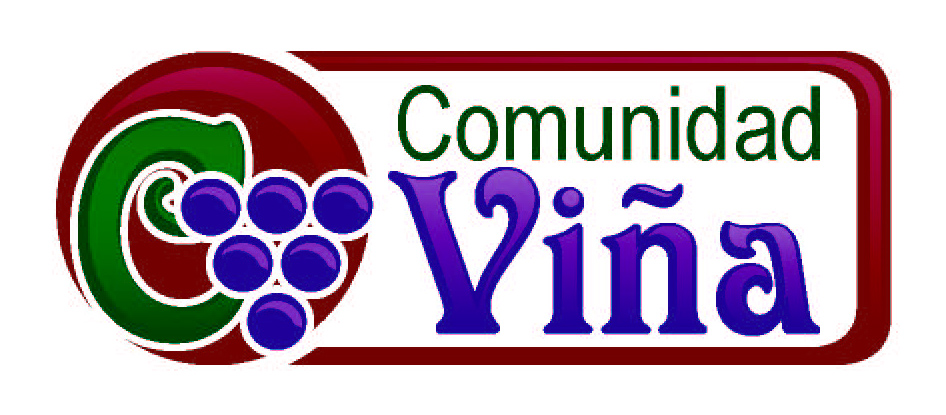 18 de diciembre del 2016 – Jimmy ReyesLa Guerra de la NavidadHe estado esperando celebrar la Navidad desde Julio este año.  Con las elecciones y los meses antes llenos de ira.  Bueno ya terminaron las elecciones y ahora podemos concentrarnos en el mejor tiempo del año.  Como me gustan las decoraciones, las luces, los arboles, la música, las fiestas, ¡hay comida en todos lados!  Bueno si es el mejor tiempo del año, ¿por qué estamos viendo un sermón titulado: La Guerra de la Navidad?Es un tiempo hermoso hasta que tienes que ir al mall, ¿no es cierto?  Desde Black Friday hasta el día de Navidad, los centros comerciales están llenísimos.  Tal vez la guerra de Navidad tiene que ver con el tratar de estacionar tu carro al ir a las tiendas.  Déjame decirte que esto no es divertido, ¡he visto a personas casi llegar a darse golpes por un estacionamiento!  La gente es tan impaciente y tan llena de rencor, pero estoy seguro que nadie aquí se ha peleado por un estacionamiento ¿verdad? Tal vez crees que la guerra de la Navidad es algo cultural donde parece que no se puede decir las palabras Merry Christmas (Feliz Navidad).  El decir estas palabras parece ser ofensivo, es como decir una mala palabra en frente de los demás… Bueno en esta cultura al revés, es más aceptable decir una mala palabra que decir Feliz Navidad.Esta semana estaba pensando sobre lo que sucedió con Starbucks durante la Navidad el año pasado.  ¿Se acuerdan?Algunos Cristianos estaban enojados porque para la Navidad estaban usando un simple vaso rojo.  ¡Como se atrevieron!  No entiendo como protestaron comprando el producto.  Lo que hacían es que iban a Starbucks, compraban un café y en vez de decir su nombre decían Merry Christmas para que los empleados tuvieran que gritar Merry Christmas cuando el café estuviera listo.La gente que protestó deberían de estar contentos, parece que ganaron la guerra de Navidad porque este año Starbucks desarrolló vasos con estos diseños Navideños, ¡ahora sí la Navidad ha sido salvada!  Estoy siendo sarcástico y creo que como Cristianos tenemos que usar nuestra voz en la cultura, pero hay guerras más profundas que estas.La primera guerra es la guerra que sucede en nosotros durante esta temporada.  Podemos comercializar la Navidad.  Me gusta celebrar pero no podemos reducir la Navidad a un intercambio de regalos y una historia de un bebe chiquito llamado Jesús.  Este no es una historia que solo le contamos a los niños cada año.  ¡Es la historia que lo cambia todo!  Es la historia del Dios encarnado que vino y habitó entre nosotros.  Se trata del Rey de reyes que se dio a conocer.  Esta historia debería de recordarnos sobre la verdadera posición del Rey y como tenemos que alinear nuestro ser ante su perfecta voluntad.A la misma vez hay otra guerra que esta sucediendo.  Es una guerra cósmica entre el reino de la luz y el reino de las tinieblas.  Usualmente no pensamos en esto durante la Navidad, pero quiero que miremos la historia de la Navidad a través de otro ángulo.Sí la Navidad se trata de un embarazo milagroso de una jovencita virgen.  Se trata de un bello bebe durmiendo en un pesebre.  Se trata de ángeles anunciando el nacimiento de un Salvador a pastores en el campo… pero la Navidad es la historia de una invasión… a través del nacimiento de Jesús el reino de la luz invadió la tierra y enfrentó el reino de las tinieblas.Miremos la historia de la Navidad a través de los ojos de la eternidad y lo que sucedió en el ambiente celestial…	Apocalipsis 12:1-5, 7-11 (NVI)Apareció en el cielo una señal maravillosa: una mujer revestida del sol, con la luna debajo de sus pies y con una corona de doce estrellas en la cabeza. 2 Estaba encinta y gritaba por los dolores y angustias del parto. 3 Y apareció en el cielo otra señal: un enorme dragón de color rojo encendido que tenía siete cabezas y diez cuernos, y una diadema en cada cabeza. 4 Con la cola arrastró la tercera parte de las estrellas del cielo y las arrojó sobre la tierra. Cuando la mujer estaba a punto de dar a luz, el dragón se plantó delante de ella para devorar a su hijo tan pronto como naciera. 5 Ella dio a luz un hijo varón que gobernará a todas las naciones con puño de hierro. Pero su hijo fue arrebatado y llevado hasta Dios, que está en su trono… 7 Se desató entonces una guerra en el cielo: Miguel y sus ángeles combatieron al dragón; éste y sus ángeles, a su vez, les hicieron frente, 8 pero no pudieron vencer, y ya no hubo lugar para ellos en el cielo. 9 Así fue expulsado el gran dragón, aquella serpiente antigua que se llama Diablo y Satanás, y que engaña al mundo entero. Junto con sus ángeles, fue arrojado a la tierra. 10 Luego oí en el cielo un gran clamor: «Han llegado ya la salvación y el poder y el reino de nuestro Dios; ha llegado ya la autoridad de su Cristo. Porque ha sido expulsado el acusador de nuestros hermanos, el que los acusaba día y noche delante de nuestro Dios. 11 Ellos lo han vencido por medio de la sangre del Cordero y por el mensaje del cual dieron testimonio; no valoraron tanto su vida como para evitar la muerte.Wow esto es más interesante que un episodio de Game of Thrones.  Miren aquí hay una mujer embarazada, un Rey que nace y un dragón rojo con siete cabezas.Esta mujer tiene una corona de doce estrellas.  El numero 12 en la Biblia habla acerca de la perfección y es un símbolo de poder y autoridad.  Algunos creen que esta mujer simboliza la virgen María o a la iglesia, pero yo creo que esta hablando acerca del pueblo de Israel (José tuvo un sueño acerca del sol, la luna y las estrellas que hablaban de Israel y Jesús vino de ese linaje).Hay una guerra y cuando la mujer da a luz el enorme dragón rojo surge.  Vemos que el dragón tiene poder y autoridad porque tiene muchas coronas y busca devorar al bebe.  La Biblia nos revela que este dragón representa el diablo, el enemigo de Dios y nuestras almas.El bebe es Jesús… El versículo 5 dice: Ella dio a luz un hijo varón que gobernará a todas las naciones con puño de hierro.Wow esta no es la historia de Navidad que acostumbramos contar y escuchar…  Nuestros nacimientos representan calma y ternura…  Usualmente hay un José, una María, el bebe Jesús, los pastores, los reyes magos, y algunos animales y ángeles.  Esto es bonito pero no capta toda la historia… porque no quitamos a los reyes magos porque parece que fueron más de tres y llegaron un año o dos años después del nacimiento y como ahora hay espacio, agreguémosle un dragón rojo para que podamos recordarnos de la guerra cósmica entre el reino de la luz y las tinieblas.  Esto nos recordaría que el enemigo intentó devorar al bebe Jesús pero no pudo. Lo primero que aprendemos de la guerra de Navidad es que…1. El nacimiento de Jesús es una invasión del Reino de Dios en la tierra.  Después que Adán y Eva desobedecieron a Dios su autoridad en la tierra fue usurpada por el diablo.  El estaba gobernando la tierra hasta que Dios dijo: hasta aquí no más.  Dios vino a la tierra a través de sus hijo Jesús con una misión especifica. 1 Juan 3:8b (NVI) El Hijo de Dios fue enviado precisamente para destruir las obras del diablo.Jesús vino para destruir las obras del diablo y para liberar a los cautivos.  El vino para salvarnos de la esclavitud al pecado, la muerte y al diablo.Satanás intentó arruinar la invasión, lo vemos en el libro de Apocalipsis pero vemos que hubo un intento en la tierra también. Cuando los reyes magos recibieron una seña fueron a buscar al rey de los Judíos.  El rey Herodes no le gustó esto porque él se consideraba el rey de los judíos.Mateo 2:16-18 (NVI)Cuando Herodes se dio cuenta de que los sabios se habían burlado de él, se enfureció y mandó matar a todos los niños menores de dos años en Belén y en sus alrededores, de acuerdo con el tiempo que había averiguado de los sabios. 17 Entonces se cumplió lo dicho por el profeta Jeremías: 18 «Se oye un grito en Ramá, llanto y gran lamentación; es Raquel, que llora por sus hijos y no quiere ser consolada; ¡sus hijos ya no existen!»Muchos niños inocentes fueron matados, pero Jesús fue llevado a Egipto hasta que Herodes murió.  Herodes y del dragón intentaron matar a Jesús pero no pudieron. La segunda cosa que aprendemos en la guerra de la Navidad es que… 2. Dios obra en maneras misteriosas y en el momento perfecto.Si Dios iba a destruir las obras del diablo, ¿por qué no vino Jesús como un hombre de guerra con una gran pandilla de ángeles?  Eso se entiende, pero ¿un pequeño e indefenso bebe?  No lo entendemos, pero Dios obra en maneras misteriosas.  También piensa que le tomó al bebe 30 años para llegar a ser un maestro/rabí y empezar su ministerio.Algunos aquí necesitan un avance en sus vidas.  Han pasado por momentos difíciles y parece que Dios no esta escuchando sus oraciones.  De esta historia vemos que Dios obra en maneras misteriosas y esta obrando detrás de las escenas.  En el tiempo perfecto él va a actuar.Gálatas 4:4a (NVI)Pero cuando se cumplió el plazo, Dios envió a su Hijo, nacido de una mujer…Quiero animarte en este día, aunque las cosas parezcan iguales, Dios esta obrando, el Espíritu Santo esta intercediendo… Que esta historia de Navidad te recuerde que Dios no se ha olvidado de ti y el tiempo cuando él actuará será perfecto… no será temprano ni tarde, sino justo a tiempo.   Otra cosa que aprendemos de la historia de Navidad es que…  3. Jesús ha ganado la guerra y su reino nunca terminará. Miren estas palabras poderosas que el ángel proclamó sobre la vida de Jesús al anunciarle a María sobre su nacimiento…Lucas 1:30-33 (NVI)—No tengas miedo, María; Dios te ha concedido su favor —le dijo el ángel—. 31 Quedarás encinta y darás a luz un hijo, y le pondrás por nombre Jesús. 32 Él será un gran hombre, y lo llamarán Hijo del Altísimo. Dios el Señor le dará el trono de su padre David, 33 y reinará sobre el pueblo de Jacob para siempre. Su reinado no tendrá fin.Me gusta esto… su reino nunca terminará… A través del nacimiento, muerte y resurrección de Jesús las fuerzas del enemigo han por siempre sido destruidas. Por supuesto vivimos en un tiempo de tensión donde el enemigo destruido esta haciendo su ultimo intento.  En la Viña enseñamos que vivimos en un tiempo de tensión donde ya Jesús estableció su reino pero todavía no en su totalidad.  Por eso tenemos experiencias de poder y de sufrimiento… tiempos de sanidad y tiempos de enfermedad… pero reconoce en este día su reinado no tendrá fin.Al final de todo nosotros ganamos junto a Jesús y experimentaremos una vida eterna con él en un lugar donde no habrá más llanto, ni tristeza ni dolor.Y por ultimo a través de la guerra de la Navidad aprendemos que… 4. Somos llamados a ser portadores del reino y continuar la misión de Jesús.  De niño me gustaba jugar el juego de los policías y ladrones… ¿Se acuerdan?  Habían dos equipos los policías tenían que tomar a los ladrones y ponerlos en la cárcel… los ladrones se tenían que esconder y luego sacar a otros ladrones de la cárcel… Era un juego muy emocionante… bueno no es un ilustración perfecta porque no somos ladrones (ni en los taxes verdad), pero como portadores del reino somos llamados a liberar a los cautivos… Esto debería de ser más divertido que el juego que jugábamos como niños…
Jesús vino a la tierra para liberar a los cautivos… Muchos aquí hemos sido liberados y tenemos que unirnos a Dios para ver a más personas experimentar libertad en sus vidas. Mateo 10:1, 7-8 (NVI)Reunió a sus doce discípulos y les dio autoridad para expulsar a los espíritus malignos y sanar toda enfermedad y toda dolencia… 7 Dondequiera que vayan, prediquen este mensaje: “El reino de los cielos está cerca.” 8 Sanen a los enfermos, resuciten a los muertos, limpien de su enfermedad a los que tienen lepra, expulsen a los demonios. Lo que ustedes recibieron gratis, denlo gratuitamente.Lo que ustedes recibieron… tienen que darle gratuitamente… La meta no es solo venir a la iglesia una vez a la semana y llegar tener una sonrisa de oreja a oreja… la meta es ser una amenaza al reino de las tinieblas; es tomar nuestra autoridad dada por Dios para restaurar el mundo.En su nombre somos llamados para sanar a los enfermos, ayudar a los pobres, liberar a los oprimidos.  No debemos de escapar o abrazar el mundo, tenemos que transformarlo.  Me gustan las luces de Navidad… Que estas luces nos ayuden a reconocer que somos parte del reino de la luz, y la luz siempre vence las tinieblas.  Por lo tanto deja que tu luz brille esta temporada… Así como has recibido tienes que dar… Deja que Dios te use esta semana… Hay tanto que puedes hacer para mostrar amor y compasión a los demás.Entonces celebra la Navidad con todas las tradiciones, pero no te olvides: Busca primeramente el Reino de Dios y su justicia… No nos olvidemos que Jesús invadió la tierra y ha invadido nuestras vidas… El quiere que toda área de nuestra alma se someta a su reinado.A la misma vez no nos olvidemos que hay una guerra cósmica y el enemigo de nuestra alma busca destruir… Pero Jesús nació en la tierra para vencer y para liberarnos.  Unámonos a su misión y brillemos nuestra luz para que otras personas puedan también experimentar la vida abundante que nosotros hemos recibido.Oremos…